Министерство науки и высшего образования Российской Федерации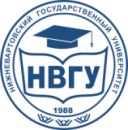 Федеральное государственное бюджетное образовательное учреждение высшего образования«Нижневартовский государственный университет»ПЕРВЫЙ ПРОРЕКТОРЮридический адрес: ул. Ленина, 56, г. Нижневартовск, Ханты-Мансийский автономный округ–Югра, Россия, 628602Почтовый адрес: ул. Ленина, 56, г. Нижневартовск, Ханты-Мансийский автономный округ–Югра, Россия, 628605 тел. (3466) 44-39-50, Е-mail: dapogonyshev@nvsu.ru________________ № _____________На № ____________ от ____________